Как играть в 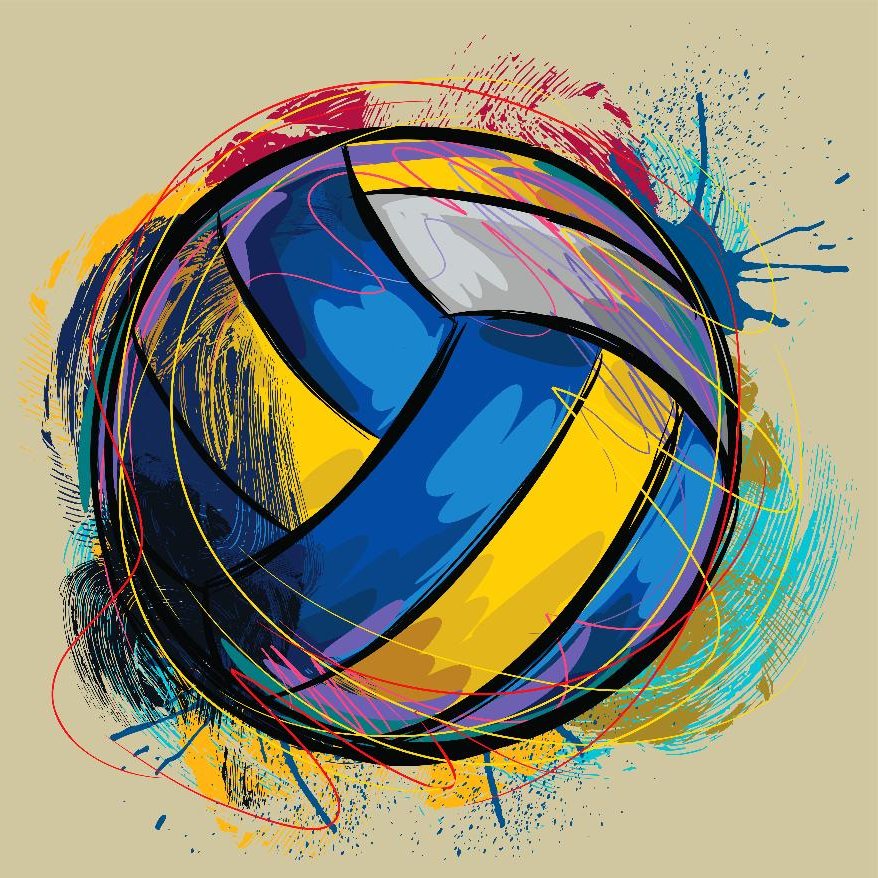 пионербол.Правила Пионербола.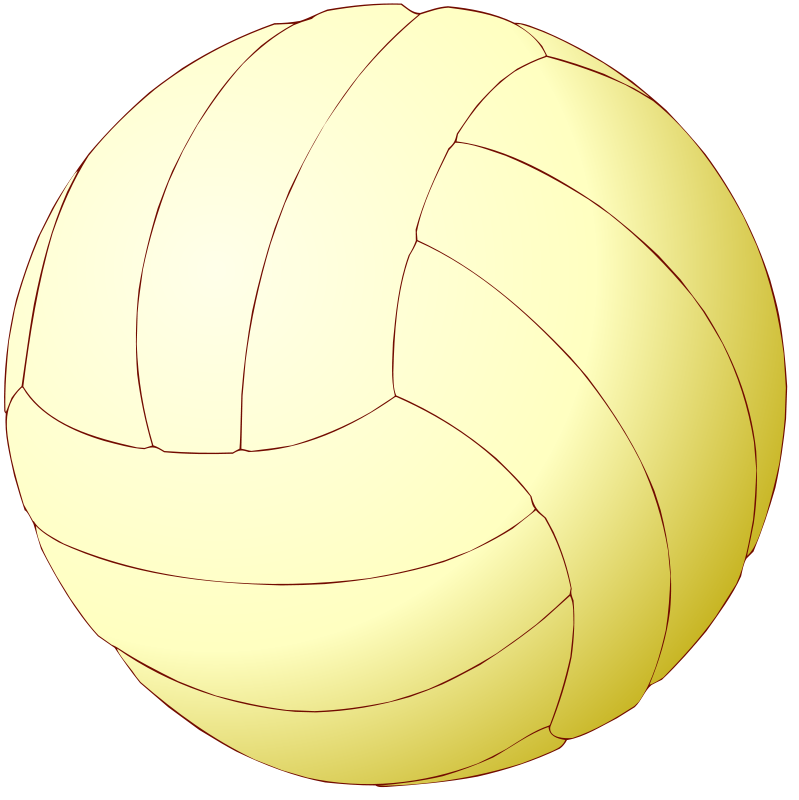 Пионербол с двумя мячамиПодготовка к игре. Игра проводится на волейбольной площадке или на ровной поляне, где можно повесить волейбольную сетку (веревку) между деревьями или столбами.Состав команд — от 6 до 9 человек. За основу расположения игроков берется состав из 6 человек.Игроки, стоящие в середине, получают по волейбольному мячу для введения его в игру. У старших ребят мячи вводят в игру игроки № 1. По сигналу руководителя они перекидывают мячи через сетку на поле противника. После этого любой игрок на другой стороне, поймав мяч, в свою очередь, старается перебросить мяч обратно и т. д., чтобы на стороне другой команды оказалось два мяча, т. е. Оба мяча коснулись предела площадки противника или игроков.Результат игры оценивается очками. Команда проигрывает 1 очко, если:на ее площадке окажутся одновременно оба мяча;оба мяча окажутся в руках игроков одной из команд;один мяч—на площадке, а другой—в руках у одного из игроков той же команды (если один мяч—на земле или в руках, а другой—в воздухе, игра продолжается);выбросит мяч за пределы площадки противника и противник не коснется при этом летящего мяча;мяч при подаче пролетит под сеткой или заденет ее;мяч не брошен, а отбит.Счет очков в партиях ведется до 10 или 15, а вся игра заканчивается, если одна из команд выигрывает две партии, и в каждой обязательно с перевесом в два очка.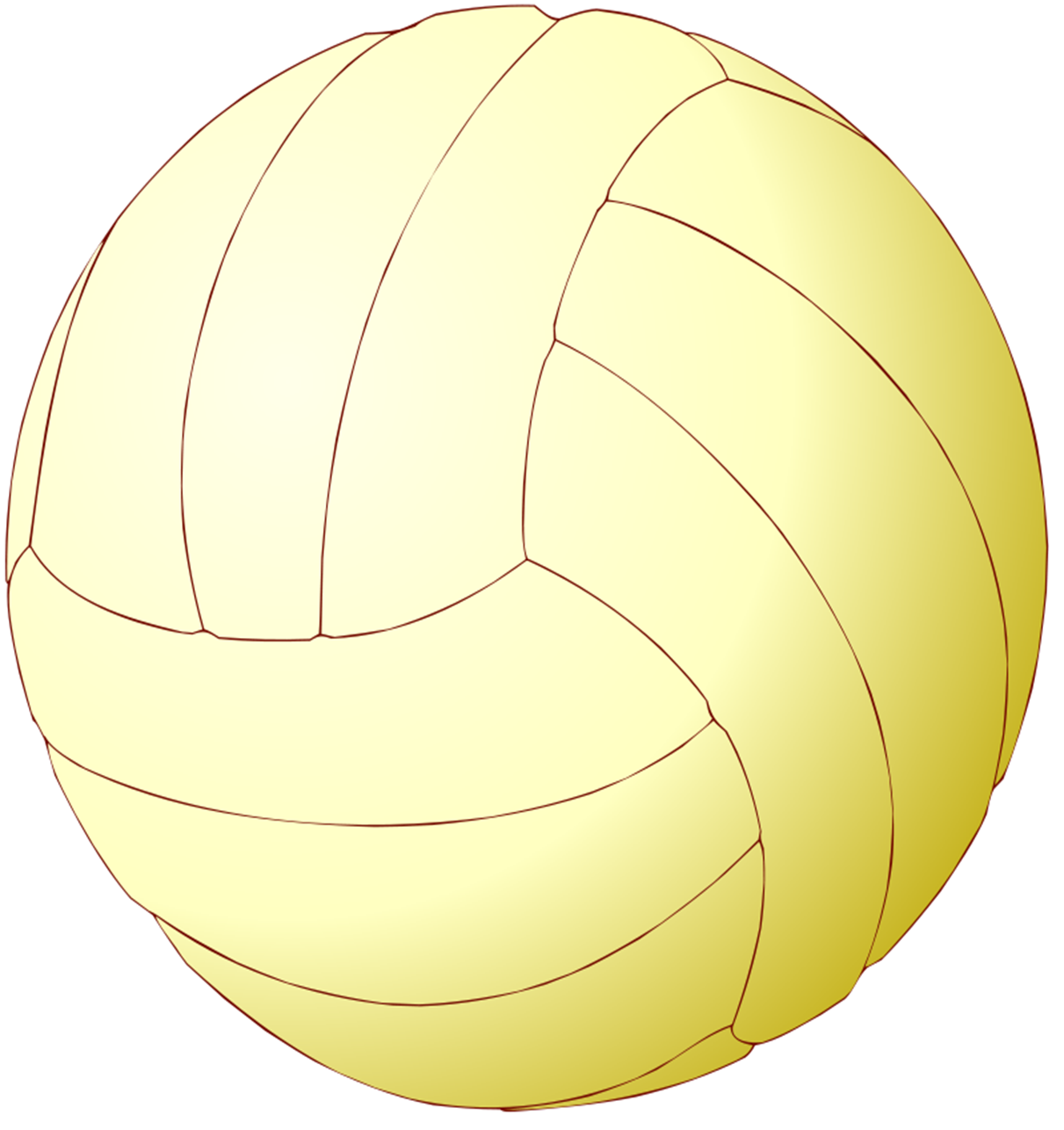 Игроки могут передвигаться с мячом по площадке, передавать его друг другу.Если мячи при подаче или в игре столкнутся, назначается спорный, т. е. вновь производится введение мячей в игру при прежнем счете очков.После двух очков на каждой площадке производится переход всех игроков на одно место по часовой стрелке.Пионербол по облегченным правиламПодготовка к игре, Игра проводится на волейбольной площадке. Сетка подвешивается на высоте 2 м—2 м 10 см. В игре участвуют две команды по 6—9 человек в каждой. Размещается команда, ориентируясь на расстановку шести игроков, как при волейболе.